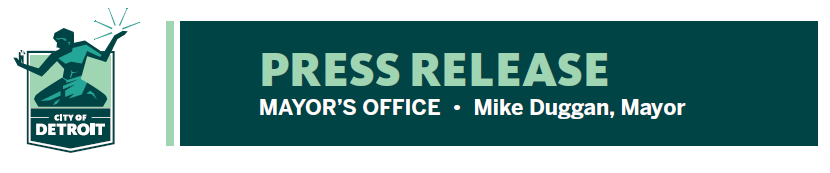  FOR RELEASE: October 26, 2021MEDIA CONTACTS:  Barb Roethler, 313 400-7107
Barbara.Roethler@detroitmi.gov Margaret Carroll, 313-300-3152
Margaret.Carroll@detroitmi.govCOVID-19 Booster Shots for all Vaccines Now Authorized and Available at Vaccination Sites across the CityDetroit residents ages 18+ who are eligible for a booster can receive Pfizer, Moderna or J & J beginning October 26thPfizer and Moderna vaccines to be given 6 months after initial series, J & J 2 months following initial vaccinationMix ‘n match is approvedThe City of Detroit is now providing COVID-19 Pfizer, Moderna and J&J booster shots at all city-run vaccination sites, following FDA approval, Mayor Mike Duggan announced today. Fully vaccinated individuals ages 18+ may receive the booster shot if they completed their Pfizer and Moderna two-shot vaccine series at least six months prior, or if they received their single dose of the Johnson & Johnson vaccine at least two months prior.Eligible individuals may choose which vaccine they receive as a booster dose and may choose for their third dose the same as they received, or a different one. Those who receive a Moderna booster will receive a dose half the amount they received during the primary series.Third shots are also available at all sites for all immunocompromised residents 28 days following completion of their two-dose series of Pfizer and Moderna.  Anyone who is unsure should consult with their medical provider."We have ample supplies of vaccines, and that includes booster doses for everyone who is now eligible to receive them," said Mayor Duggan. "Vaccines remain the best tool we have available for protection from COVID-19. I am encouraging all Detroiters to get their booster dose now, before the holidays. And, if you haven’t been vaccinated, please do so now."While anyone ages 18 and older is eligible for the booster shots, the CDC is highly recommending the following groups to receive them: Detroit residents 65 years and olderDetroit residents 18 through 64 years of age at high risk of severe COVID-19 due to underlying health conditionsIndividuals 18 or older living or working in Detroit whose occupation puts them at increased risk for COVID-19 exposure. According to the CDC, occupations at increased risk of COVID-19 exposure and transmission include frontline essential workers and health care workers including:First responders- fire, police, EMSHealth care, long term care Education staff- teachers, support staff, daycareFood and agricultureManufacturingCorrectionsPostal ServicePublic Transit Grocery store “We welcome this approval because we want everyone to stay safe and protected this holiday season. We know Detroiters are planning their celebrations with family and friends, and that is why we encourage everyone who is eligible for a booster to plan now to receive their booster dose so that everyone will stay healthy and safe. The time is now to get the shot,” said Chief Public Health Officer Denise Fair Razo. “It is also flu season, so I am encouraging everyone to get their annual flu vaccine as well. This is important to keep everyone safe and protected through the coming months of cold weather.”  Booster shots will be available at all City of Detroit vaccination sites including all ten walk-in centers, as well as home visits. Below is a full list of locations:Weekday Walk-in Locations (M-F):Farwell Rec. Center			2711 E. Outer Drive		M-F 	9AM – 1PMSamaritan Center			5555 Conner Ave		M-F	2PM – 7PMClemente Rec Center			2631 Bagley			M-F	9AM – 1PMClark Park				1130 Clark Ave			M-F	2PM – 7PMNW Activities Center			18100 Meyers			M-F 	9AM – 7PMWeekday Appt Only Location (M-F):TCF Center				89 Steve Yzerman Drive	              M-F 	9AM – 5PMCommunity Saturday LocationsGreater Emmanuel Church		19190 Schaefer			Sat	9AM – 1PMNew Providence Church			18211 Plymouth		Sat	9AM – 1PMGalilee Missionary Baptist		5251 E. Outer Drive		Sat	9AM – 1PMTriumph Church East Campus		2760 E. Grand Blvd		Sun	9AM – 1PMTriumph Church Southfield Campus	15500 J L Hudson Dr.		Sun   	7:45AM- 3PMAppointments are encouraged for all vaccination sites, call 313-230-0505 or schedule an appointment online at www.vaccinatedetroit.com.  Walk-ins are welcome. Bring vaccination card to appointment.  #  # #